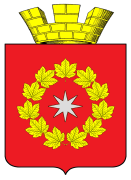 ПОСТАНОВЛЕНИЕАДМИНИСТРАЦИИ ГОРОДСКОГО ПОСЕЛЕНИЯР.П.ОКТЯБРЬСКИЙОКТЯБРЬСКОГО МУНИЦИПАЛЬНОГО РАЙОНАВОЛГОГРАДСКОЙ ОБЛАСТИпроектот « »     2024 года                                                                   № "Об утверждении порядка предоставления субсидий из бюджета городского  поселенияр.п.Октябрьский Октябрьского муниципального районаВолгоградской области   муниципальному унитарному предприятию « Октябрьское КХ» согласно решению Советадепутатов городского поселения р.п.Октябрьский №68-4/308О бюджете городского поселения р.п.Октябрьский на 2024 годИ на плановый период 2025 и 2026 годовВ соответствии с Бюджетным кодексом Российской Федерации, Федеральным законом от 6 октября 2003 г. № 131-ФЗ «Об общих принципах организации местного самоуправления в Российской Федерации», Постановлением Правительства РФ от 25 октября 2023 г. N 1782 "Об утверждении общих требований к нормативным правовым актам, муниципальным правовым актам, регулирующим предоставление из бюджетов субъектов Российской Федерации, местных бюджетов субсидий, в том числе грантов в форме субсидий, юридическим лицам, индивидуальным предпринимателям, а также физическим лицам - производителям товаров, работ, услуг и проведение отборов получателей указанных субсидий, в том числе грантов в форме субсидий", руководствуясь Уставом муниципального образования городского поселения р.п.Октябрьский Октябрьского муниципального  района Волгоградской области администрация городского поселения р.п.Октябрьский Октябрьского муниципального  района Волгоградской областиПОСТАНОВЛЯЕТ:Утвердить Порядок предоставления субсидий из бюджета городского  поселения р.п. Октябрьский Октябрьского муниципального района Волгоградской области унитарному предприятию « Октябрьское КХ» согласно приложению к настоящему постановлению. 2. Настоящее постановление вступает в силу со дня его подписания и подлежит опубликованию на официальном сайте городского поселения р.п.Октябрьский..              3.Контроль за выполнением настоящего постановления оставляю за собой.Глава городского поселения р.п.Октябрьский                                                 А.С.СтариковПриложение №1к постановлению Администрации _________  поселения _________  района от 00.00.0000 № 00Порядок
предоставления субсидий из бюджета городского  поселения  р.п.Октябрьский муниципальному унитарному предприятию « Октябрьское КХ»1. Общие положения1.1. Настоящий Порядок разработан в соответствии со статьей 78 Бюджетного кодекса Российской Федерации, постановлением Правительства РФ от 25 октября 2023 г. N 1782 "Об утверждении общих требований к нормативным правовым актам, муниципальным правовым актам, регулирующим предоставление из бюджетов субъектов Российской Федерации, местных бюджетов субсидий, в том числе грантов в форме субсидий, юридическим лицам, индивидуальным предпринимателям, а также физическим лицам - производителям товаров, работ, услуг и проведение отборов получателей указанных субсидий, в том числе грантов в форме субсидий» и регламентирует механизм предоставления субсидий из бюджета городского поселения р.п.Октябрьский Октябрьского муниципального  района Волгоградской области муниципальному унитарному предприятию « Октябрьское КХ»  (далее – Предприятие, Получатель)   в целях: - возмещения разницы в тарифах на оказание услуг по вывозу жидких бытовых отходов; -  возмещения фактически понесенных затрат на осуществление подготовки к отопительному сезону;- возмещения фактически понесенных затрат на осуществление мероприятий  по содержанию объектов внешнего благоустройства городского поселения р.п Октябрьский;-  возмещения фактически понесенных затрат на осуществление мероприятий  по водопользованию  .1.2. Сведения о субсидии размещаются на едином портале бюджетной системы Российской Федерации в информационно-коммуникационной сети "Интернет" в порядке, установленном Министерством финансов Российской Федерации.1.3. Субсидия предоставляется главным распорядителем средств местного бюджета - администрацией городского поселения р.п.Октябрьский Октябрьского муниципального района Волгоградской области (далее - главный распорядитель, уполномоченный орган), до которого в соответствии с бюджетным законодательством Российской Федерации как до получателя бюджетных средств доведены в установленном порядке лимиты бюджетных обязательств на предоставление субсидий, на соответствующий финансовый год (и плановый период), 1.4. Субсидия носит целевой характер и не может быть использована на цели, не предусмотренные настоящим Порядком.2. Условия и порядок предоставления субсидии2.1. Условиями предоставления субсидии являются:2.1.1. Соответствие получателя субсидии на первое число месяца, в котором подается заявка на предоставление субсидии, следующим требованиям:- получатель субсидии не является иностранным юридическим лицом, в том числе местом регистрации которого является государство или территория, включенные в утвержденный Министерством финансов Российской Федерации перечень государств и территорий, используемых для промежуточного (офшорного) владения активами в Российской Федерации (далее - офшорные компании), а также российским юридическим лицом, в уставном (складочном) капитале которого доля прямого или косвенного (через третьих лиц) участия офшорных компаний в совокупности превышает 25 процентов (если иное не предусмотрено законодательством Российской Федерации). При расчете доли участия офшорных компаний в капитале российских юридических лиц не учитывается прямое и (или) косвенное участие офшорных компаний в капитале публичных акционерных обществ (в том числе со статусом международной компании), акции которых обращаются на организованных торгах в Российской Федерации, а также косвенное участие офшорных компаний в капитале других российских юридических лиц, реализованное через участие в капитале указанных публичных акционерных обществ;- получатель субсидии не находится в перечне организаций и физических лиц, в отношении которых имеются сведения об их причастности к экстремистской деятельности или терроризму;- получатель субсидии не находится в составляемых в рамках реализации полномочий, предусмотренных главой VII Устава ООН, Советом Безопасности ООН или органами, специально созданными решениями Совета Безопасности ООН, перечнях организаций и физических лиц, связанных с террористическими организациями и террористами или с распространением оружия массового уничтожения;получатель субсидии не получает средства из местного бюджета, из которого планируется предоставление субсидии в соответствии с правовым актом, на основании иных нормативных правовых актов субъекта Российской Федерации, муниципальных правовых актов на цели, установленные правовым актом;- получатель субсидии не является иностранным агентом в соответствии с Федеральным законом "О контроле за деятельностью лиц, находящихся под иностранным влиянием";у получателя субсидии на едином налоговом счете отсутствует или не превышает размер, определенный пунктом 3 статьи 47 Налогового кодекса Российской Федерации, задолженность по уплате налогов, сборов и страховых взносов в бюджеты бюджетной системы Российской Федерации;у получателя субсидии отсутствуют просроченная задолженность по возврату в местный бюджет, из которого планируется предоставление субсидии в соответствии с правовым актом, иных субсидий, бюджетных инвестиций, а также иная просроченная (неурегулированная) задолженность по денежным обязательствам перед публично-правовым образованием, из бюджета которого планируется предоставление субсидии в соответствии с правовым актом (за исключением случаев, установленных местной администрацией);получатель субсидии, являющийся юридическим лицом, не находится в процессе реорганизации (за исключением реорганизации в форме присоединения к юридическому лицу, являющемуся получателем субсидии, другого юридического лица), ликвидации, в отношении его не введена процедура банкротства, деятельность получателя субсидии не приостановлена в порядке, предусмотренном законодательством Российской Федерации, а получатель субсидии, являющийся индивидуальным предпринимателем, не прекратил деятельность в качестве индивидуального предпринимателя;в реестре дисквалифицированных лиц отсутствуют сведения о дисквалифицированных руководителе, членах коллегиального исполнительного органа, лице, исполняющем функции единоличного исполнительного органа, или главном бухгалтере (при наличии) получателя субсидии, являющегося юридическим лицом, об индивидуальном предпринимателе и о физическом лице - производителе товаров, работ, услуг, являющихся получателями субсидии.2.2. Для получения субсидии претендент на получение субсидии представляет в установленном порядке в Администрацию городского   поселения р.п.Октябрьский  следующие документы:1) заявление о предоставлении субсидии по форме согласно приложению 1 к настоящему Порядку;2) документ, удостоверяющий полномочия представителя Получателя (в случае обращения с документами представителя Получателя);3) справку-расчет потребности Получателя в средствах на цели, указанные в пункте 1.1 раздела 1 настоящего Порядка (документы, подтверждающие фактически произведенные затраты, разницу в тарифах на оказание услуг по вывозу жидких бытовых отходов);4) копии учредительных документов Получателя;5) гарантийное письмо о соответствии Получателя требованиям, указанным в пункте 2.1 раздела 2 настоящего Порядка.Получатель вправе представить выписку из ЕГРЮЛ. В случае непредставления Получателем выписки из ЕГРЮЛ администрация самостоятельно получает соответствующую выписку на официальном сайте Федеральной налоговой службы.2.3. Документы, указанные в пункте 2.2 настоящего Порядка, представляются МУП в бумажном виде (документы должны быть пронумерованы постранично и прошиты).2.4. Администрация:в день поступления от МУП документов, указанных в пункте 2.2 настоящего Порядка, регистрирует их;в течение 5 рабочих дней со дня регистрации документов, указанных в пункте 2.2 настоящего Порядка, рассматривает их на соответствие условиям, установленным настоящим Порядком;не позднее 6-го рабочего дня со дня регистрации документов, указанных в пункте 2.2 настоящего Порядка, принимает решение о предоставлении МУП субсидии либо об отказе в предоставлении субсидии;в течение пяти рабочих дней со дня принятия соответствующего решения в письменной форме уведомляет МУП о принятом решении. В случае принятия решения об отказе в предоставлении субсидии в уведомлении указываются причины такого отказа.2.5. Основаниями для отказа в предоставлении субсидии являются:- несоответствие представленных получателем субсидии документов требованиям, установленным разделом 2 настоящего Порядка, или непредставление (представление не в полном объеме) указанных документов;- установление факта недостоверности представленной получателем субсидии информации.2.6. Субсидия предоставляется на основании заключаемого Администрацией и МУП соглашения о предоставлении субсидии (далее именуется - Соглашение) по форме, установленной Администрацией.2.7. Обязательным условием, включаемым в Соглашение, является условие о согласовании новых условий Соглашения или о расторжении Соглашения при недостижении согласия по новым условиям в случае уменьшения Администрации ранее доведенных лимитов бюджетных обязательств на предоставление субсидии, приводящего к невозможности предоставления субсидии в размере, определенном в Соглашении.2.8. Администрация одновременно с уведомлением о решении о предоставлении субсидии направляет МУП проект Соглашения в двух экземплярах для рассмотрения и подписания.МУП в течение трех рабочих дней после получения проекта Соглашения представляет в Администрацию подписанное со своей стороны Соглашение.2.9. Размер субсидии составляет до 100% возмещения затрат Получателя, связанных с реализацией мероприятий, соответствующих целям, указанным в пункте 1.1 раздела 1 настоящего Порядка. (цифру укажите самостоятельно исходя из возможностей вашего бюджета)2.10. Результатами предоставления субсидии являются полное исполнение мероприятий, предусмотренных пунктом 1.1 раздел 1 настоящего Порядка.2.11. Уполномоченный орган перечисляет субсидию на расчетный счет получателя субсидии, открытый в учреждении Центрального банка Российской Федерации или кредитной организации, единовременно, не позднее 10-го рабочего дня, следующего за днем принятия главным распорядителем решения о предоставлении субсидии.Направления расходов, на возмещение которых предоставляется субсидия:1) оплату труда физических лиц;2) оплату товаров, работ, услуг, необходимых для реализации мероприятия;3) уплату налогов, сборов, страховых взносов и иных обязательных платежей в бюджетную систему Российской Федерации;2.12. При необходимости уполномоченный орган и получатель субсидии заключают дополнительное соглашение к соглашению о предоставлении субсидии или дополнительное соглашение о расторжении соглашения.2.13. При реорганизации получателя субсидии в форме слияния, присоединения или преобразования в соглашение вносятся изменения путем заключения дополнительного соглашения к соглашению в части перемены лица в обязательстве с указанием в соглашении юридического лица, являющегося правопреемником;2.14. При реорганизации получателя субсидии, в форме разделения, выделения, а также при ликвидации получателя субсидии, соглашение расторгается с формированием уведомления о расторжении соглашения в одностороннем порядке и акта об исполнении обязательств по соглашению с отражением информации о неисполненных получателем субсидии обязательствах, источником финансового обеспечения которых является субсидия, и возврате неиспользованного остатка субсидии в местный бюджет.3. Требования к отчетности3.1. Получатель субсидии представляет в уполномоченный орган не позднее 10-го рабочего дня, следующего за отчетным кварталом года, в котором предоставляется субсидия, и не позднее 30 января года, следующего за отчетным годом,  по форме, определенной типовой формой соглашения, установленной администрацией городского поселения р.п.Октябрьский, - отчет о достижении значений результата предоставления субсидии.3.2. Соглашением могут быть предусмотрены иные дополнительные формы, порядки и сроки предоставления отчетности получателем субсидии.4. Требования об осуществлении контроля (мониторинга) за соблюдением условий и порядка предоставления субсидий и ответственности за их нарушение4.1. Уполномоченный орган осуществляет проверки соблюдения условий и порядка предоставления субсидии, установленных настоящим Порядком, в том числе в части достижения результатов предоставления субсидии. 4.2. Органы финансового контроля осуществляют проверки в соответствии со статьями 268.1 и 269.2 Бюджетного кодекса РФ.4.3. Субсидия подлежит возврату получателем субсидии в бюджет городского поселения р.п.Октябрьский в течение 30 рабочих дней со дня принятия решения о ее возврате в случаях:- нарушения получателем субсидии условий, установленных при предоставлении субсидии, выявленных в том числе по фактам проверок, проведенных главным распорядителем бюджетных средств и органами финансового контроля;- недостижения  результата предоставления субсидии.4.4. При нарушении получателем субсидии сроков возврата субсидии, указанных в пункте 4.2. настоящего Порядка, уполномоченный орган в семидневный срок, исчисляемый в рабочих днях, со дня истечения срока возврата субсидии принимает меры по взысканию указанных средств в бюджет городского поселения р.п.Октябрьскийв установленном законодательством порядке.4.5. Контроль за соблюдением условий и порядка предоставления субсидии осуществляется уполномоченным органом в соответствии с законодательством Российской Федерации.Приложение N 1
к Порядку                                                 Главе администрации                                          муниципального образования                                      "____________"                                      от ___________________________                                             (ФИО, Ф.И.О. руководителя,                                           наименование организации)Заявление
о предоставлении субсидии
(наименование Получателя, ИНН, КПП, адрес)В соответствии с ___________________________________________________                   (наименование нормативного акта об утверждениипорядка предоставления субсидии из бюджета муниципального образования)утвержденным постановлением администрации от "__" __________ 20__ г.N__ (далее - Порядок), прошу предоставитьсубсидию в размере __________________________________________ рублей                                (сумма прописью)в целях ____________________________________________________________                        (назначение субсидии)Опись документов, предусмотренных пунктом Порядка, прилагается.Приложение: на _____ л. в ед. экз.Получатель субсидии ________________________________________________                      (подпись) (расшифровка подписи) (должность)_________________________ 20__ г.М.П.